Date  ...............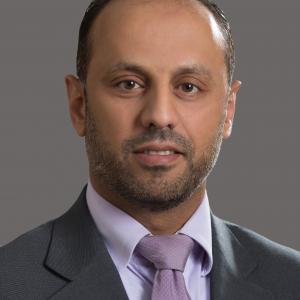 Dr. Mohammad Tawfiq BattahPersonal informationPersonal informationTitle: Faculty memberAcademic Rank: Assistant ProfessorDate & Place of Birth: 15-3-1977Nationality: jordanianAddress:Amman-dahiat alrasheedPhone No.:00962-796083117e-mail:m.batah@aau.edu.joAcademic qualificationsAcademic qualificationsAcademic qualificationsAcademic qualificationsAcademic qualificationsDegreeMajorDuration(From-To)UniversityCountryPh.D. In Law2012Institute of Arab Research& StudiesEgyptM.ScIn Law2003Institute of Arab Research& StudiesEgyptB . ScIn law1999, Jerash UniversityTeaching experienceTeaching experienceTeaching experienceTeaching experienceTeaching experienceDurationRankInstitutionDepartment/FacultyCountry(2014/2021)            Assistant ProfessorAmman Arab UniversityDepartment of Private LawAmmanOther experienceOther experienceOther experienceOther experienceOther experienceDurationRankInstitutionDepartment/FacultyCountryPublicationsPublicationsPublicationsPublicationsPublicationsPublicationsPublicationsPublicationsPublicationsJournalsJournalsDr. Mohammad BattahDr. Mohammad Battah                                          Claim of Transport Commission Agent Liability and Compensation Provisions                                          Claim of Transport Commission Agent Liability and Compensation Provisions                                          Claim of Transport Commission Agent Liability and Compensation ProvisionsJournal of Social Sciences (COES&RJ-JSSVolume 9, Number 1, January 2020January2020January2020Dr. Mohammad          Liability Limits of         Journal of Social	Volume10,	January            Battah         Transport Commission            Sciences               , Number 1                           2021 	       Agent            (COES&RJ-JSS            January 2021 Dr. Mohammad          Liability Limits of         Journal of Social	Volume10,	January            Battah         Transport Commission            Sciences               , Number 1                           2021 	       Agent            (COES&RJ-JSS            January 2021 Dr. Mohammad          Liability Limits of         Journal of Social	Volume10,	January            Battah         Transport Commission            Sciences               , Number 1                           2021 	       Agent            (COES&RJ-JSS            January 2021 Dr. Mohammad          Liability Limits of         Journal of Social	Volume10,	January            Battah         Transport Commission            Sciences               , Number 1                           2021 	       Agent            (COES&RJ-JSS            January 2021 Dr. Mohammad          Liability Limits of         Journal of Social	Volume10,	January            Battah         Transport Commission            Sciences               , Number 1                           2021 	       Agent            (COES&RJ-JSS            January 2021 Dr. Mohammad          Liability Limits of         Journal of Social	Volume10,	January            Battah         Transport Commission            Sciences               , Number 1                           2021 	       Agent            (COES&RJ-JSS            January 2021 Dr. Mohammad          Liability Limits of         Journal of Social	Volume10,	January            Battah         Transport Commission            Sciences               , Number 1                           2021 	       Agent            (COES&RJ-JSS            January 2021 Dr. Mohammad          Liability Limits of         Journal of Social	Volume10,	January            Battah         Transport Commission            Sciences               , Number 1                           2021 	       Agent            (COES&RJ-JSS            January 2021 Dr. Mohammad          Liability Limits of         Journal of Social	Volume10,	January            Battah         Transport Commission            Sciences               , Number 1                           2021 	       Agent            (COES&RJ-JSS            January 2021 ConferencesConferencesAuthor/s(In Order)Author/s(In Order)TitleTitleConferenceConferenceCountryCountryDateBooksAuthor/s(In O Battah,mohammad rder)                                  agency commission for transport TitlePublis alwaraq herEditionD2014ateMemberships OF Scientific and professional societiesuniversity CommitteesWorkshops AttendedWorkshops OfferedResearch interestsLanguagesOther Community activitiesAwards receivedGraduate Students SupervisionGraduate Students SupervisionStudent NameThesis TitleReferencesReferences